Кайгородцева Н.Н., учитель химии СОШ ФГБОУ «МДЦ «Артек»Урок  по теме «Периодический закон и периодическая система  химических элементов Д. И. Менделеева на основе  учения о строении атомов. Электронная конфигурация атомов. Валентность и валентные возможности атомов»	Цель: дать представление о попытках классификации химических элементов, основные сведения об открытии периодического закона, закрепить знание структуры периодической системы, причины изменения свойств элементов на основании положения в системе, сформировать представления о квантовых числах, научиться описывать состояние электрона в атоме.Планируемые результаты: предметные: знание основных химических понятий: вещество, химический элемент, атом, молекула, относительная атомная и молекулярная масса, ион, изотоп, химическая реакция, закон сохранения массы веществ, закон сохранения и превращения энергии, периодический закон, валентность, валентные возможности атома.метапредметные: развитие логических универсальных умений  строить умозаключения на основе исследованных фактов и явлений, осуществлять анализ, синтез и обобщение; развитие умений коммуникативной деятельности: умения работать в группе, выражения ответа в устной и письменной форме.личностные: формирование познавательной и информационной культуры, навыков самостоятельной работы с информацией, развитие готовности к решению проблемно -познавательных задач.Ход занятияОрганизационный этап. Актуализация знанийИзучение нового материалаV. Подведение итогов урока. Рефлексия.Деятельность учителяДеятельность обучающихсяУчитель приветствует учащихся, создает благоприятное настроение в классе.Приветствуют учителя, готовят рабочее местоДеятельность учителяДеятельность обучающихся Проверяет д.з.Задает вопросы:Какие модели строения атома известны?Какие постулаты предложил Н.Бор.Объясните двойственную природу частиц микромира.В чем суть протонно-нейтронной теории?Указать элементарные частицы, их массу   и зарядКак на основании положения элемента в таблице определить состав атома, заряд?Отвечают на вопросы учителяДеятельность учителяДеятельность обучающихсяДвижение электрона в атоме. Электронное облако, электронная орбиталь. Квантовые числа. Характеристика состояния электрона в атоме квантовыми числами.Движение микрочастиц описывает квантовая механика. Движение электрона вокруг ядра нельзя рассматривать просто как механическое перемещение. Электрон проявляет одновременно свойства и частицы и волны. В соответствии с квантовой механикой электрон может находиться,  любой точке вблизи в ядра атома, но вероятность его пребывания в различных точках неодинакова.Электрон, двигаясь в атоме образует электронное облако – это объем пространства относительно ядра, в котором сосредоточена вся масса и весь заряд электрона.Электронная плотность облака распределена неравномерно. У ядра она равна нулю. По мере удаления от ядра она увеличивается, а потом снижается.Расстояние от ядра до максимальной электронной плотности наз атомным радиусом. Энергия атомной орбитали зависит от радиуса. Чем больше радиус, тем выше энергия. Атомные орбитали, имеющие одинаковый запас энергии и одинаковый радиус образуют энергетический уровень в атоме. Число энергетических уровней в атоме соответствует номеру периода.Вся совокупность сложных движений электрона в атоме характеризуется энергетическими числами, которые называются квантовыми числамиКвантовые числаn – главное квантовое число – определяет общую энергию электрона данного  уровня. n= 1,2,3,…Чем больше n , тем выше энергия и больше размер орбитали. Число электронов на данном уровне определяется по формуле N= 2n2Поэтому на 1 уровне – 2 е, на 2- м – 8е, на 3-м – 18, на 4-м – 32 е.Начиная со 2-го уровня на одном уровне могут находится электроны с различной формой орбиталей, такие электроны отличаются энергией связи с ядром. Энергетические уровни делят на подуровни (s, p,d,f – подуровни). Число энергетических поуровней соответствует n2l – побочное (орбитальное) квантовое число. Подуровни энергетического уровня характеризуются побочным квантовым числом, оно зависит от главного и принимает значения от 0 до n-1. Побочное квантовое число характеризует форму s атомной орбитали. ml – магнитное орбитальное квантовое число, определяет распределение орбиталей в магнитном поле ядра, отражает ориентацию орбиталей в пространстве. Принимает значения от – l до + l. Например  p – орбитали (l = 1) могут быть оринетированы тремя способами ml = -1, 0,+1ms – магнитное спиновое квантовое число. Характеризует вращение электрона вокруг собственной оси. Имеет значения + ½ и -1/2.Принцип Паули: в атоме не может быть двух электронов, имеющих одинаковый набор 4 квантовых чисел. На одной орбитали может находится не более 2-х электронов, отличающихся друг от друга значениями спинового квантового числа.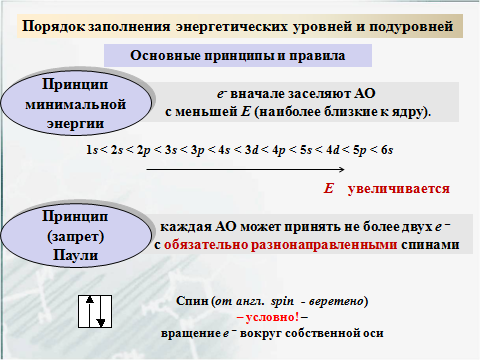 Правило Хунда  - в пределах одного подуровня электроны располагаются так, чтобы их суммарное спиновое число было максимальнымСлушают информацию, делают записи.Пространство вокруг атомного ядра, в котором наиболее вероятно нахождение электрона называют атомной орбиталью (АО).В нем заключено 90% электронного облака и это означает, что 90% времени электрон находится в этой части пространства.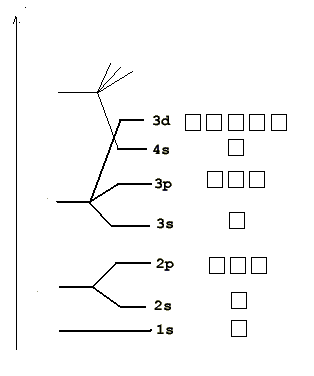 Пример: элемент 4 периода, число энергетических уровней -4 n =1 число электронов N= 2n2  - 2 е, число орбиталей в уровне n2 – 1, орбитальное число l=0, что соответствует энергетическому подуровню s: запись – 1 s2n =2 число электронов N= 2n2  - 8 е, число орбиталей в уровне n2 – 4, орбитальное число l=0,1, что соответствует энергетическому подуровням s, p: запись –  2 s22 р6n =3 число электронов N= 2n2  - 18 е, число орбиталей в уровне n2 – 9, орбитальное число l=0,1,2 что соответствует энергетическому подуровням s, p,d: запись –  3 s23 р6 3 d10n=4, число орбиталей в уровне - n2   - 16 орбитальное число l=0,1,2,3 что соответствует энергетическому подуровням s, p,d, f: запись –  4 s24 р6 4 d10 4 f14Электронная формула  и электронно –графическая формула S, V, Cu, CrПериодический закон и строение атомаАтомный номер – заряд ядра, суммарное число электронов, число протонов.Номер периода – число энергетических уровней.Номер группы (для элементов главных подгрупп) – число электронов на внешнем уровне.Изменение свойств в периодах, группахВалентность атома  элемента определяется числом неспаренных электронов, принимающих участие в образовании химических связей. Валентные электроны атомов элементов главных подгрупп расположены на s и p т – орбиталях внешнего уровня. У элементов побочных подгрупп, кроме лантаноидов и актиноидов, валентные электроны расположены на s – орбитали внешнего уровня и d – орбиталях предвнешнего уровняЗадание: рассмотреть валентные возможности серы, углеродаДеятельность учителяДеятельность обучающихсяОрганизует подведение итого урока, рефлексию, письменно отвечая на вопросы Подводят итоги урока, отвечают на вопрос, решены ли все задачи урока, достигнута ли поставленная цель?